Предмет8А8Б8В8Г8Далгебра603 (г), задачи в тетради№596 (а-в)Русский языкУпражнение 217 (см.вайбер)в параграф187 упр 254, 263 (по заданию), 258 (у)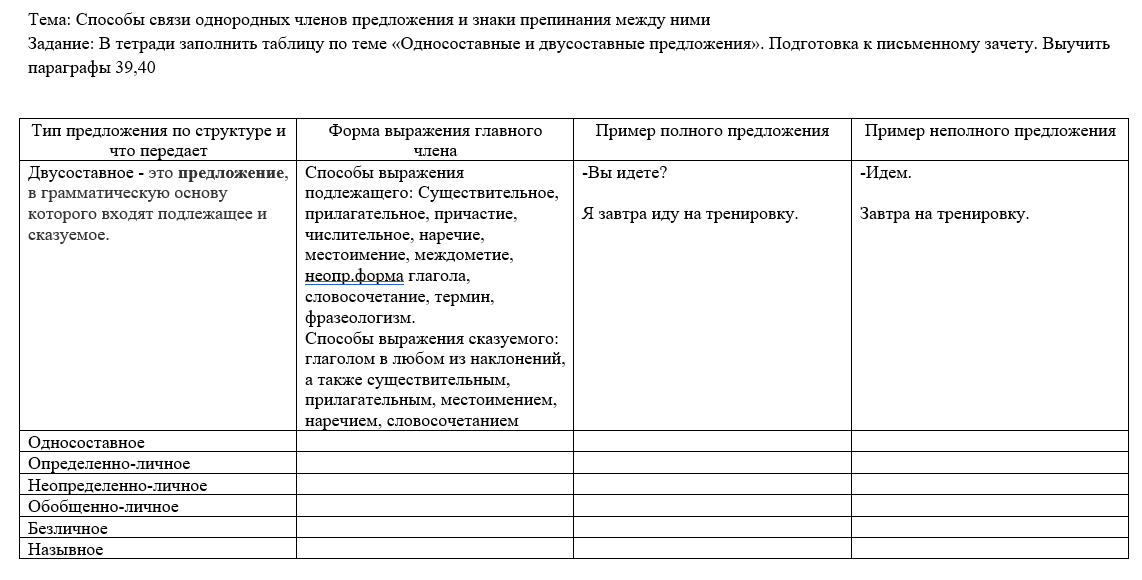 история§19, 21 повторить, ответить на вопросы, учить даты, понятия История (Зубова)Стр.130-136 читать, ответить на вопросыфизикаП 42, вопросыП 42, вопросыинформатикаhttps://robostart.ru/performer    Программа Робот выполнить задание №21 в тетради записать программуhttps://robostart.ru/performer    Программа Робот выполнить задание №21 в тетради записать программуhttps://robostart.ru/performer    Программа Робот выполнить задание №21 в тетради записать программуhttps://robostart.ru/performer    Программа Робот выполнить задание №21 в тетради записать программуhttps://robostart.ru/performer    Программа Робот выполнить задание №21 в тетради записать программу